 中國文化大學教育部高教深耕計畫成果紀錄表子計畫D1院系專業融入社區營造，善盡社會責任D1院系專業融入社區營造，善盡社會責任具體作法「景觀與樸門設計」課程邀請業師協同授課「景觀與樸門設計」課程邀請業師協同授課主題何謂樸門 ─ 土壤何謂樸門 ─ 土壤內容（活動內容簡述/執行成效）主辦單位：景觀學系活動日期：111年11月8日（星期二）10：00 - 12：00活動地點：大仁館125主 講 者：唐敏老師（樸門永續設計師/認證教師）參與人數：7人（教師 2 人、學生_5_人、行政人員 0 人、校外 _ 人）內容：說明樸門與土壤間的聯繫1.不同土壤的介紹2.水循環專業問答探討同學針對土壤進行討論 → 題目：沒有土壤世界會變得怎樣？成效：何謂土壤？我們只知道植栽的選種與特殊性，但是土壤對於植栽更是重要。不同的土壤對於植栽的種植、生態都有影響。有時候被忽略的一個環節往往是最重要的。主辦單位：景觀學系活動日期：111年11月8日（星期二）10：00 - 12：00活動地點：大仁館125主 講 者：唐敏老師（樸門永續設計師/認證教師）參與人數：7人（教師 2 人、學生_5_人、行政人員 0 人、校外 _ 人）內容：說明樸門與土壤間的聯繫1.不同土壤的介紹2.水循環專業問答探討同學針對土壤進行討論 → 題目：沒有土壤世界會變得怎樣？成效：何謂土壤？我們只知道植栽的選種與特殊性，但是土壤對於植栽更是重要。不同的土壤對於植栽的種植、生態都有影響。有時候被忽略的一個環節往往是最重要的。活動照片(檔案大小以不超過2M為限)活動照片電子檔名稱(請用英數檔名)活動照片內容說明(每張20字內)活動照片(檔案大小以不超過2M為限)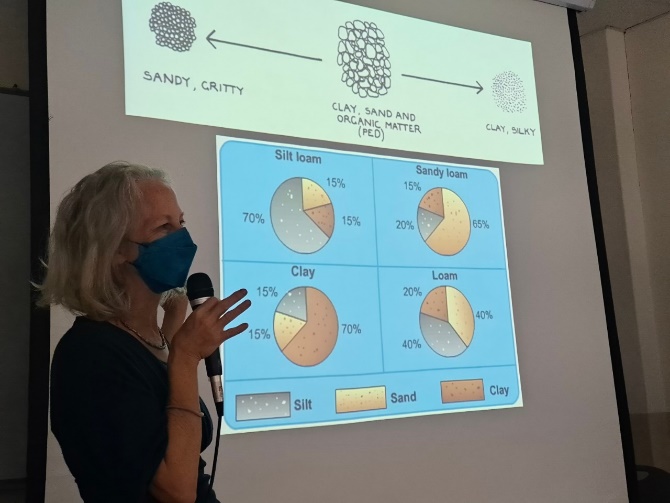 221116_0唐敏老師講授土壤成分活動照片(檔案大小以不超過2M為限)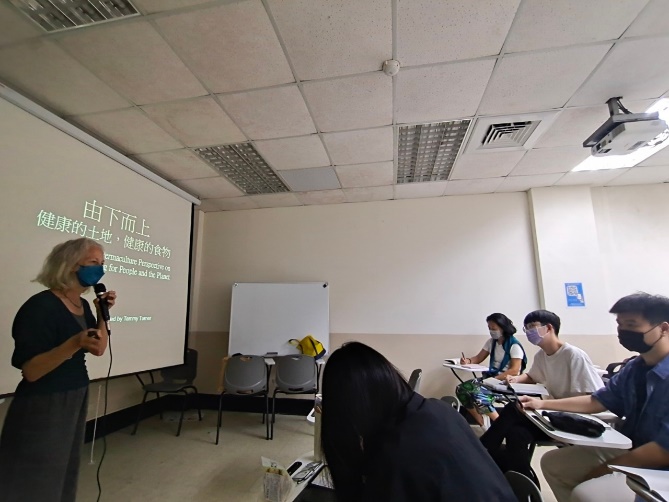 221116_5與同學討論活動照片(檔案大小以不超過2M為限)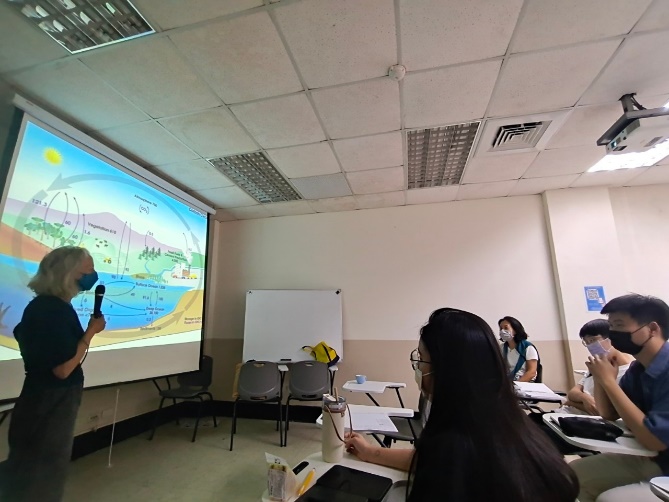 221116_3講授土壤與水循環，同學認真聽講活動照片(檔案大小以不超過2M為限)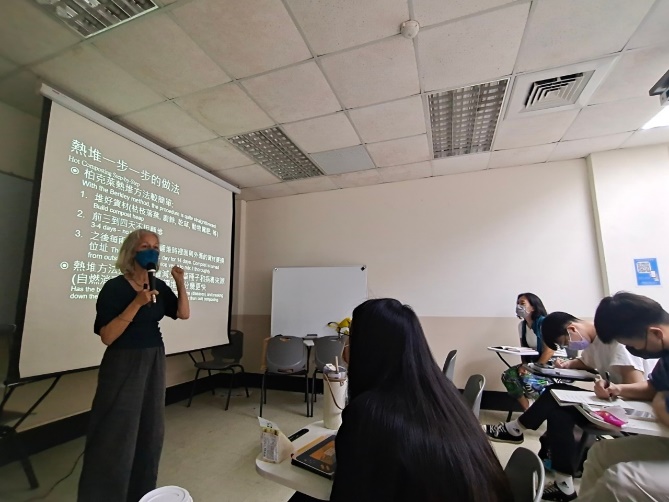 221116_1同學聆聽老師分享回饋備註：活動照片請附上原始照片一併回傳備註：活動照片請附上原始照片一併回傳備註：活動照片請附上原始照片一併回傳附件檔案附件檔案名稱(請用英數檔名)附件名稱附件檔案附件檔案附件檔案附件檔案